U skladu sa odredbama člana 22. stav (3) i (5) Poslovnika Općinskog vijeća (“Službene novine Kantona Sarajevo”, broj 24/19 - Novi prečišćeni tekst i 20/20 ), p o d n o s i m: VIJEĆNIČKO PITANJE/INICIJATIVU TEKST PITANJA/INICIJATIVE: Podnosim inicijativu  za izgradnju dječijeg igrališta u ulici Humska broj parcele 748/15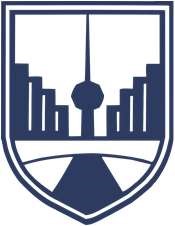 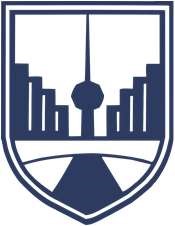 OBRAZLOŽENJE PITANJA/INICIJATIVE: Obzirom da nisam dobila odgovor od 31.03.a ni od 31.05 ponavljam opet  inicjativu U naselju Pofalići tačnije ulica Humska postoji parcela 748/15 od 300m2 koja se nalazi u vlasništvu Općine.Na toj parceli se nalazila kuća koja je srušena,vlasnici su dobili zamjensku kuću,Općina je sanirala klizište i sada je to zemljište neiskorišteno i idealno za malo dječije igralište.Obzirom da djeca iz naselja tačnije tog dijela nemaju adekavatan prostor za igru molim da se razmorti mogućnost izgradnje manjeg dječijeg igrališta sa tobaganom,klackalicom ,ljuljačkom I drugim rekvizitima za igru .Sarajevo,31.05.2022.godine 	 	 	 	 	               Vijećnik/vijećnica  	 	 	 	 	 	 	 	          _________________________ *U slučaju dužeg teksta pitanja/inicijative ili obrazloženja molimo da koristite drugu stranu papira. Općina Novo Sarajevo, ulica Zmaja od Bosne br. 55, centrala telefon (387 33) 492 100 Općinsko vijeće Novo Sarajevo tel: (387 33) 492 268, fax: (387 33) 650 397, email: vijece@novosarajevo.ba  	Identifikacioni broj: 4200558710008  PDV broj: 200558710008  Porezni broj: 0170333000 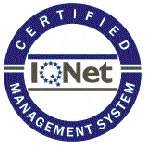 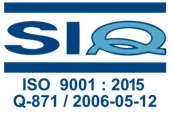 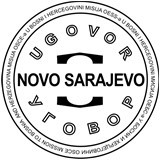 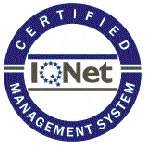 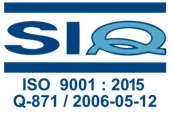 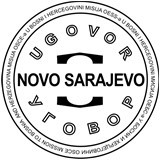 Depozitni račun (račun za prikupljanje javnih prihoda): 1411965320011288 Bosna Bank International d.d.; Transakcijski računi (za isplatu svih obaveza): 1610000019280022 Raiffeisen bank d.d. Sarajevo; 1411965320011191 Bosna Bank International d.d.; 1020500000098065 Union Banka d.d. Sarajevo; 1413065320060897 Bosna Bank International d.d. Ime i prezime VIJEĆNIKA/VIJEĆNICE DANIJELA ŠAHAT  Politička partija/ samostalni vijećnik/vijećnica NAROD I PRAVDA  Sjednica/datum održavanja 29.06.2022Pitanje za: (navesti službu, odsjek, organ, nivo vlast, na koje je upućeno pitanje/inicijativa) Služba za komunalne i stambene poslove i saobraćaj  